FICHA DE INSCRIÇÃO05 - CINEMAUNIDADE ESCOLAR:________________________________________________________________TELEFONES:______________________________________________________________________MUNICÍPIO:______________________________________________________________________DIRETOR (A) ______________________________________ CEL: ___________________________E-MAIL: _________________________________________________________________________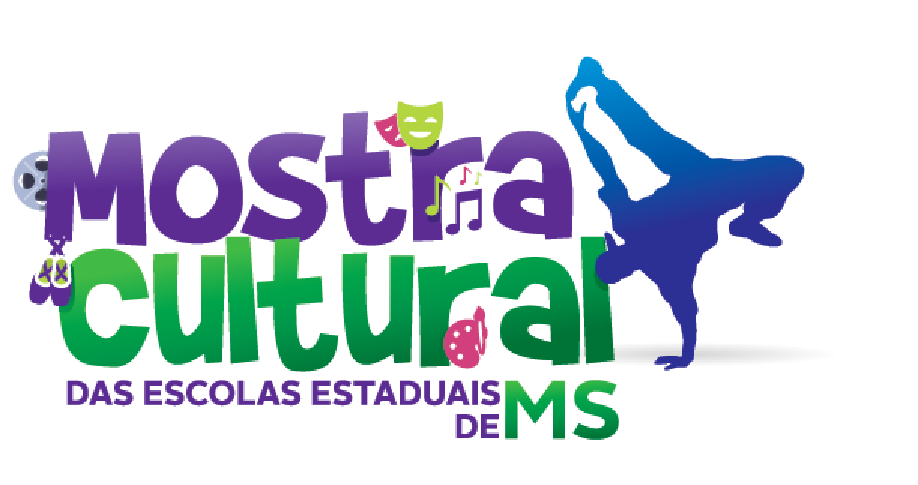 PROFESSOR RESPONSÁVEL: ________________________________________________________E- MAIL: ______________________________________ CEL: ______________________________PROGRAMA: ARTE E CULTURA NA ESCOLA       (   ) SIM      ou       (    ) NÃO TÍTULO DO CURTA:___________________________________________________________DURAÇÃO:_______________________________________AUTORES: ________________________________________________________________GÊNERO: (    ) DOCUMENTÁRIO (    ) VIDEO CLIP   (    ) DRAMA                   (    ) COMÉDIA              (    ) INFORMATIVONº DE ALUNOS:________ANEXAR NOME DOS ALUNOS: _______________________________________________INFORMAÇÕES: - O curta deverá ser produzido por todos os alunos do projeto.- Cada curta terá o tempo máximo de até 5 minutos para a exibição.- Anexar relatório do curta (filme) e storyboard da exibição.- Anexar prévia do filme (extensão: MP3).- Anexar ficha técnica do curta.- Enviar a ficha devidamente preenchida e todos os anexos em um único documento em PDF para o e-mail mostracultural.nuac@gmail.com no período de 03 de Junho a 31 de julho de 2019.       ___________________________                                         _________________________                                                  ASSINATURA DO PROFESSSOR (A)                                     ASSINATURA DO DIRETOR (A)